新 书 推 荐中文书名：《他们选择死亡：纳粹首领的自杀》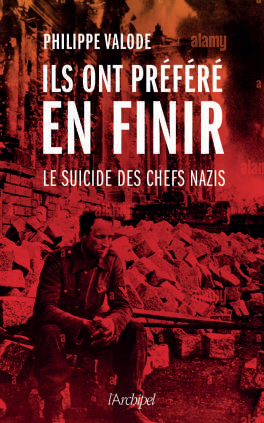 英文书名：THEY CHOSE DEATH: NAZI LEADERS’ SUICIDES法文书名：Ils ont préféré en finir. Le suicide des chefs nazis作    者：Philippe Valode出 版 社：Editions de l’Archipel代理公司：ANA/Conor页    数：288页出版时间：2023年11月代理地区：中国大陆、台湾审读资料：法文电子稿类    型：历史内容简介：隆美尔、戈培尔、戈林、希姆莱、赫斯……这些纳粹领导人追随了希特勒的结局。1945年4月30日，下午3时20分左右。阿道夫·希特勒与爱娃·布劳恩结婚，随后双双自杀。希特勒之死引起第三帝国一场连锁反应，他的亲信都走上自杀之路，服用氰化物，上吊，饮弹……戈培尔是第一个。然而，令人啼笑皆非的是，与希特勒最亲密的两个人，元首之位接班人戈林和党卫军领袖希姆莱并不想“英勇就义”。戈林希望能打通美国人的关节，成为未来德国新任外交部长；希姆莱认为他有能力保障德国的和平过渡期，并通过瑞典打出个人能力和感情牌。但是戈林在纽伦堡被判死刑，希姆莱被逮捕，希特勒的亲信最终都步了他的后尘。话虽如此，戈林之死确凿无疑，希莱姆的结局却颇有疑点……1944年至1945年，至少2000名德国人，200名纳粹领导人效仿希特勒自杀。每个人都有自己的理由：逃避同盟国的审判；拒不承认失败；无法接受纳粹政府的结局……许多纳粹分子从未将自己视为罪犯，他们宁愿自杀或逃跑，或选择他们自己的“最终解决方案”。通过详述那些最著名纳粹分子的案例，菲利普·瓦洛德一一分析了纳粹精英们选择终结的原因，并将这一“现象”置于盟军胜利的历史背景之下，从个人层面折射分析第三帝国覆灭对世界历史走向的重大影响。作者简介：菲利普·瓦洛德（Philippe Valode），1946年出生，法国历史学家、散文家。毕业于巴黎政治学院历史系，获得法律博士学位。创办《历史时事》杂志，撰写了《法国历史上的国王与王后》《法兰西共和国的20位总统》《世界五大强国历史：俄罗斯、中国、美国、英国、法国》《戴高乐，历史中的一位人物》《法国诺贝尔奖史：从1901年至今》《文明史》等60余部历史研究著作。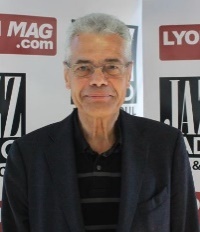 感谢您的阅读！请将反馈信息发至：版权负责人Email：Rights@nurnberg.com.cn安德鲁·纳伯格联合国际有限公司北京代表处北京市海淀区中关村大街甲59号中国人民大学文化大厦1705室, 邮编：100872电话：010-82504106, 传真：010-82504200公司网址：http://www.nurnberg.com.cn书目下载：http://www.nurnberg.com.cn/booklist_zh/list.aspx书讯浏览：http://www.nurnberg.com.cn/book/book.aspx视频推荐：http://www.nurnberg.com.cn/video/video.aspx豆瓣小站：http://site.douban.com/110577/新浪微博：安德鲁纳伯格公司的微博_微博 (weibo.com)微信订阅号：ANABJ2002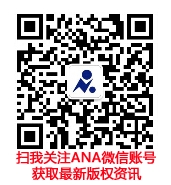 